Publicado en Madrid el 14/03/2024 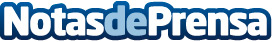 Universal Mandala: forjando el futuro de la educación con un paradigma innovadorEn un mundo en constante evolución, donde los retos globales como la pandemia de COVID-19 y el auge de la IA han puesto a prueba los límites de los sistemas educativos tradicionales, emerge Universal Mandala, una propuesta educativa pionera con sede en Madrid y presencia en la isla de Ibiza, prometiendo redefinir los contornos de la pedagogía contemporánea mediante la integración de principios universales y un enfoque holístico y contemplativo que apuesta por el ilimitado potencial del ser humanoDatos de contacto:Comunicación Universal MandalaUniversal Mandala+34 638 861 688Nota de prensa publicada en: https://www.notasdeprensa.es/universal-mandala-forjando-el-futuro-de-la Categorias: Nacional Inteligencia Artificial y Robótica Educación Madrid Baleares Innovación Tecnológica http://www.notasdeprensa.es